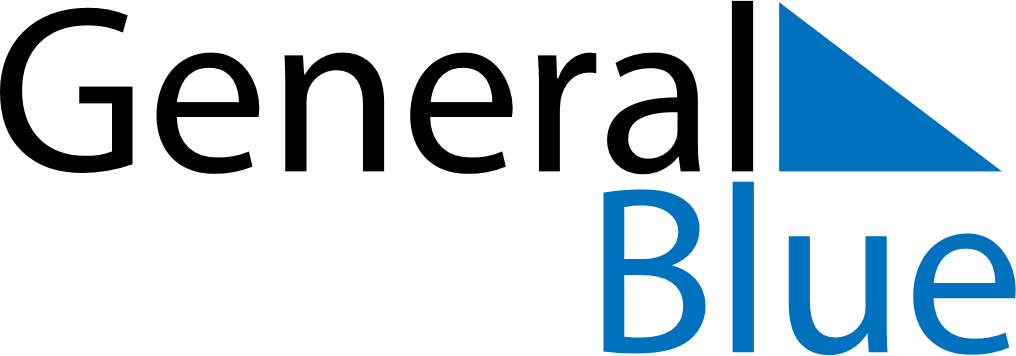 May 2028May 2028May 2028May 2028BahamasBahamasBahamasSundayMondayTuesdayWednesdayThursdayFridayFridaySaturday123455678910111212131415161718191920Mother’s Day212223242526262728293031